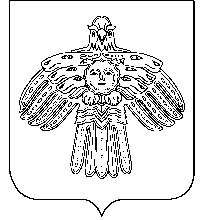 «УЛЫС  ОДЕС»  КАР  ОВМÖДЧÖМИНСА  СÖВЕТСОВЕТ  ГОРОДСКОГО  ПОСЕЛЕНИЯ  «НИЖНИЙ  ОДЕС»              ____________________________________________________________________КЫВКÖРТÖДРЕШЕНИЕ«12» ноября 2018 года                                                                                    № XX - 88«О внесении изменений в Решение Совета городского поселения «Нижний Одес» от 19.06. 2017 годf №X-51 «Об утверждении Порядка увольнения (досрочного прекращения полномочий, освобождения от должности) в связи с утратой доверия лиц, замещающих муниципальные должности в муниципальном образовании городского поселения «Нижний Одес»Руководствуясь Законом Республики Коми от 27 октября 2017 года №73-РЗ «О внесении изменений в Закон Республики Коми «О противодействии коррупции в Республике Коми», на основании экспертного заключения ГКУ Республики Коми «Центра государственной юридической помощи и правового обеспечения» от 07.06.2018 года №02-04/1801Совет городского поселения  "Нижний Одес" решил:1.  Внести в решение Совета городского поселения «Нижний Одес» от 19.06. 2017 года № X-51 «Об утверждении Порядка увольнения (досрочного прекращения полномочий, освобождения от должности) в связи с утратой доверия лиц, замещающих муниципальные должности в муниципальном образовании городского поселения «Нижний Одес» следующие изменения:1.1.  Пункт 11. дополнить абзацем следующего содержания:«В случае если лицо, замещающее муниципальную должность, в письменном виде изложило свое особое мнение по вопросу его освобождения от должности, оно подлежит опубликованию (обнародованию) одновременно с указанным решением об увольнении (досрочном прекращении полномочий, освобождении от должности) в связи с утратой доверия лица, замещающего муниципальную должность.».1.2. Дополнить пунктом 13 следующего содержания:«13. Сведения о применении к лицу, замещающему муниципальную должность в муниципальном образовании городского поселения «Нижний Одес», взыскания в виде увольнения (освобождения от должности) в связи с утратой доверия за совершение коррупционного правонарушения, за исключением сведений, составляющих государственную тайну, включаются в реестр лиц, уволенных в связи с утратой доверия, предусмотренный статьей 15 Федерального закона «О противодействии коррупции».2. Настоящее решение вступает в силу со дня официального опубликования в информационном бюллетене "Нижнеодесский вестник" и подлежит размещению на официальном сайте администрации муниципального образования городского поселения "Нижний Одес".Глава городского поселения «Нижний Одес» -                                                    Н.П.Чистовапредседатель Совета поселения                                                         ПОЯСНИТЕЛЬНАЯ ЗАПИСКАк  Проекту решения Совета городского поселения «Нижний Одес» «О внесении изменений в Решение Совета ГП «Нижний Одес» от 19.06.2017 № Х-51 «Об утверждении Порядка увольнения (досрочного прекращения полномочий, освобождения от должности) в связи с утратой доверия лиц, замещающих муниципальный должности в муниципальном образовании городского поселения «Нижний Одес»Данный проект Решения разработан в соответствии с Федеральным законом от 25.12.2008 № 273-ФЗ «О противодействии коррупции», руководствуясь Законом Республики Коми от 27 октября 2017 года №73-РЗ «О внесении изменений в Закон Республики Коми «О противодействии коррупции в Республике Коми» на основании экспертного заключения ГКУ «Центра государственной юридической помощи и правового обеспечения» Республики Коми.В Порядок увольнения (досрочного прекращения полномочий, освобождения от должности) в связи с утратой доверия лиц, замещающих муниципальный должности в муниципальном образовании городского поселения «Нижний Одес» были внесены следующие изменения: Пункт 11. Дополнили абзацем следующего содержания:«В случае если лицо, замещающее муниципальную должность, в письменном виде изложило свое особое мнение по вопросу его освобождения от должности, оно подлежит опубликованию (обнародованию) одновременно с указанным решением об увольнении (досрочном прекращении полномочий, освобождении от должности) в связи с утратой доверия лица, замещающего муниципальную должность.».Так же был добавлен 13. пункт следующего содержания: «13. Сведения о применении к лицу, замещающему муниципальную должность в муниципальном образовании городского поселения «Нижний Одес», взыскания в виде увольнения (освобождения от должности) в связи с утратой доверия за совершение коррупционного правонарушения, за исключением сведений, составляющих государственную тайну, включаются в реестр лиц, уволенных в связи с утратой доверия, предусмотренный статьей 15 Федерального закона «О противодействии коррупции».».Данный проект был направлен в Прокуратуру г. Сосногорска для проведения правовой экспертизы, по информации которой нарушений федерального законодательства не установлено, коррупциогенные факторы не выявлены.Руководитель администрациигородского поселения «Нижний Одес»                                                           Ю.С. АксеновРуководитель отдела правовой работыи административно-хозяйственной деятельностиадминистрации городского поселения «Нижний Одес»                                Е.Н. Холодкова